__________________________________________________________________                   ҠАРАР                                                           ПОСТАНОВЛЕНИЕ             2018 йыл 16 август                 № 118                  16 августа 2018 годаО внесении изменений в план мероприятий  по противодействию коррупции на территории сельского поселения Камеевский сельсовет муниципального района Мишкинский район Республики Башкортостан на 2018-2020 годы          В целях реализации Плана мероприятий по противодействию коррупции в Республике Башкортостан на 2018 год, администрация сельского поселения Камеевский сельсовет постановляет: 1. Внести в План мероприятий  по противодействию коррупции на территории сельского поселения Камеевский сельсовет муниципального района Мишкинский район Республики Башкортостан на 2018-2020 годы,  утвержденный постановлением администрации сельского поселения Камеевский  сельсовет  № 137 от 25.12.2017 г. г. следующие дополнения: 1.1. В План мероприятий по противодействию коррупции дополнить следующими пунктами:2. Настоящее Постановление подлежит обнародованию на информационном стенде в здании Администрации сельского поселения Камеевский сельсовет муниципального района Мишкинский район Республики Башкортостан по адресу: с. Камеево, ул. Центральная, д. 1  и размещению на сайте Администрации муниципального района Мишкинский район Республики Башкортостан http://kameevo.ru/ 3. Контроль исполнения настоящего постановления оставляю за собой. Глава сельского поселения                                                  Г.А. БайдимировБашкортостан РеспубликаhыМишкә районымуниципаль районынынКәмәй аулы советыАуыл биләмәhеХәкимиәте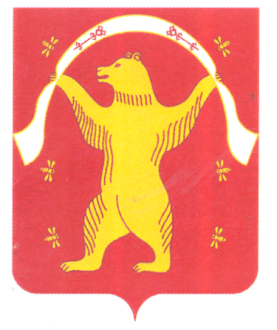 АдминистрацияСельского поселения Камеевский сельсоветмуниципального районаМишкинский районРеспублика Башкортостан№п/пМероприятияСроки реализацииОтветственныеисполнители27.Проведение мероприятий, направленных на обеспечение исполнения требования о заполнении с 1 января 2019 года использованием специального программного обеспечения «Справки БК», справок  о своих доходах, расходах, об имуществе и обязательствах  имущественного характера своих супругов и несовершеннолетних детей, всеми лицами, претендующими  на замещение должностей  или замещающими должности , осуществление полномочий по которым влечет за собой обязанность представлять указанные сведения.    По мере необходимостиАдминистрация сельского поселения  Камеевский сельсовет муниципального района Мишкинский район Республики Башкортостан28.Проведение анализа сведений о доходах, расходах, об имуществе и обязательствах имущественного характера, представленных лицами, замещающими должности муниципальной службы. В ходе декларационной компании Администрация сельского поселения  Камеевский сельсовет муниципального района Мишкинский район Республики Башкортостан29.  Организация проведения оценки коррупционных рисков,  возникающих  при реализации полномочий, и внесение  уточнений в перечень должностей муниципальной службы, замещение  которых связано  с коррупционными рисками.3 квартал Комиссия по соблюдению требований к служебному поведению30.Принятие мер, направленных на повышение эффективности  контроля  за  соблюдением лицами, замещающими  должности муниципальной службы  требований законодательства  РФ о коррупции.ПостоянноАдминистрация сельского поселения  Камеевский сельсовет муниципального района Мишкинский район Республики Башкортостан